                                          Fiysabiylillah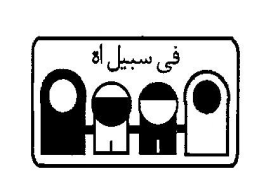                                      Registered Canadian Charitable organization #845026723RR0001“Here is a great opportunity for you to help our community and to honor humanity.”Please join hands to raise funds for the  Healthcare Project in Baltistan, Pakistan by Fiysabiylillah Compassionate Aid Organization and Zubeda Khaliq Free Memorial Hospital (ZKFMH).Summary: Batistan is a small and very remote cornered area in Pakistan composed of hilly territory and unmaintained roads. With no fully operated hospital, the people are deprived of basic healthcare facilities and services. The goal of this project is to raise Cdn$50 000 for:The training of 10 women in public healthcare provision and the establishment of 10 public health care centers within 10 remote villages in Baltistan.Free basic health education to the local population especially women.Free healthcare to women, children and the elderly.The purchase of medical supplies.The purchase of an all-terrain vehicle for easy accessibility to hospital and remote villages.Please donate generously for this noble cause. May Allah, the Almighty shower His blessings  and may He reward you for your good intention and deed.  Insha-Allah.  Ameen.Yes! I would like to donate to the 2013 Balistan, Pakistan Health Care Project. Please provide the following so that we can send you a receipt for tax purposes.Name ……………………Address: ………………………..  City ……………. PostalCode:……………………. Phone:………………… Email:…………………………….Zakat:…………..            Sadaqat: ………………      Cheque:………..           Cash:…………….                  Pledge………/month                     Please make cheque payable to:  Fiysabiylillah Compassionate Aid Organization (FCAO)                                                                                                           421 Nugget Ave., Unit6                                                                                                         Toronto, Ontario, Canada                                                                                                         M1S 4L8To Donate ONLINE please visit us at www.fiysabiylillah.org.100% Donations will be used directly towards this project.